FÍSICO QUÍMICA 2ºB Y C                                                  Prof. Gómez, MarcelaHola chicos, espero se encuentren bien, quería recordarles lo importante que es tener al día los trabajos, recuerden que son evaluables. Les cuento que una vez que tengamos contacto con todos los alumnos, comenzaremos con las clases por Zoom. Es importante que, ante cualquier duda, me consulten, ya sea por msn de Instagram (marcelagoomez) o a mi nº 2994724555. Por otro lado enviar las respuestas al mail: hmarceg@hotmail.com Los saludo SOLUCIONES O DISOLUCIONESLas soluciones son sistemas homogéneos, formados por UN SOLUTO, es el que se disuelve, se encuentra en menor cantidad y UN SOLVENTE, o disolvente, que disuelve y se encuentra en mayor cantidad.Las soluciones pueden estar en todos los estados, por ejemplo: alcohol en agua es una solución líquida. Oxígeno en dióxido de carbono, es una solución gaseosa, cobre disuelto en estaño (bronce), es una solución sólida. sal disuelta en agua. La sal sería el soluto, se disuelve y está en menor cantidad y el agua sería el solvente, disuelve y está en mayor cantidad.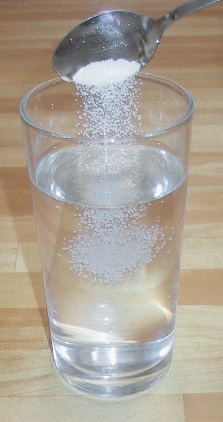 De acuerdo a la cantidad de soluto, se clasifican en:NO SATURADAS O INSATURADAS Y SE DIVIDEN EN DILUIDAS Y CONCENTRADAS.SATURADASSOBRESATURADAS Observar el siguiente video, como ayuda.https://www.youtube.com/watch?v=ndHGPOd82n8Responder:Dar el concepto de solución diluidaDar el concepto de solución concentradaDar el concepto de solución saturadaDar el concepto de solución sobresaturadaClasificar los siguientes ejemplos en sustancias puras o soluciones:Jugo de naranja en polvo en aguaSalDióxido de carbono en agua (soda)Fernet con CocaAguaHierroAzufreLeche con azúcarClasificar los siguientes sistemas en homogéneos o heterogéneo e indicar la cantidad de fases y componentes. RECORDAR HOMOGÉNEO TENEMOS QUE VER UNA FASE, HETEROGÉNEO 2 O MÁS FASES A SIMPLE VISTA Y LOS COMPONENTES ES TODO LO QUE TIENE EL SISTEMA, A VECES SE OBSERVA, OTRAS NO PORQUE PUEDE ESTAR DISUELTO.agua, limón y menta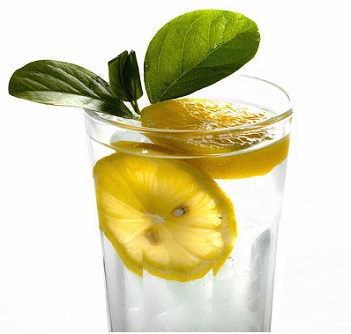                lentejas, agua y aceite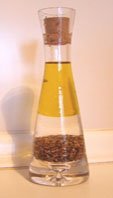 c. corcho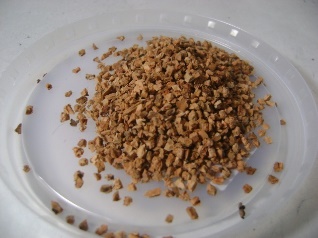 d.                                   agua y tierra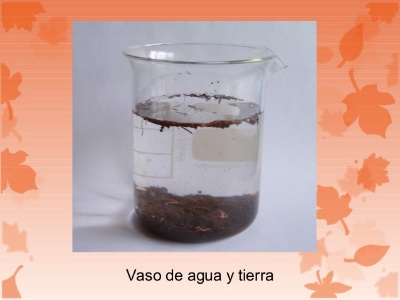                 e.                                 whisky e hielo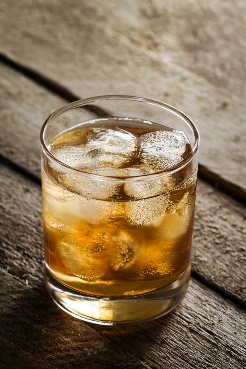                     f.  Hielo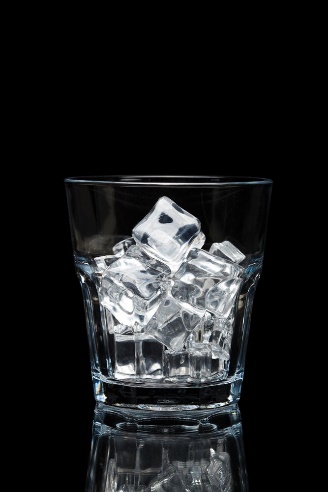                     g.  Durazno, frutilla, crema y menta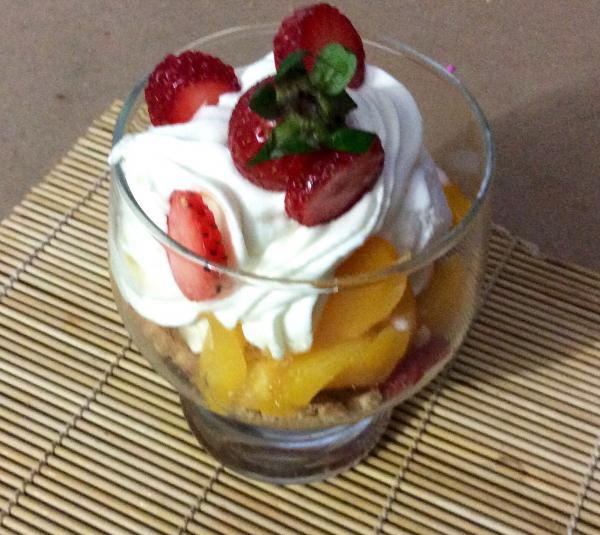 7. CLASIFICAR LAS SIGUIENTES SUSTANCIAS,  EN SIMPLES O COMPUESTAS. RECORDEMOS QUE LAS SIMPLES ESTAN FORMADAS POR UNA CLASE DE ÁTOMOS Y LAS COMPUESTAS, VARIAS CLASES DE ÁTOMOS Y QUE LOS MISMOS SE IDENTIFICAN CON LETRAS EN MAYUSCULA Y DE TENER DOS LETRA, EL SIMBOLO DEL ÁTOMO , SE ESCRIBE LA PRIMERA EN MAYUSCULA Y LA SEGUNDA EN MINUSCULA. a. CHCl3 cloroformob. NaHCO3 bicarbonato de sodioc. S azufred. Fe hierroe. H2O agua f. NaCl salg. Ag platah. KBr bromuro de potasioESPERO SUS RESPUESTAS!